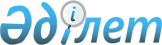 О мерах по улучшению использования рыбных ресурсов области
					
			Утративший силу
			
			
		
					Решение акима Кызылординской области от 10 апреля 1997 года № 472. Зарегистрировано Управлением юстиции Кызылординской области 05 мая 1997 года № 7. Утратило силу постановлением акимата Кызылординской области от 1 февраля 2007 года № 9
      Сноска. Утратило силу постановлением акимата Кызылординской области от 01.02.2007 № 9.
      В целях улучшения использования рыбных ресурсов области основании статьи 10 Закона Республики Казахстан "Об охране окружающей природной среды" РЕШИЛ:
      1. Использование рыбных ресурсов области осуществить на договорной основе между природопользователями и областной инспекцией по охране животного мира.
      Нормативы платежей за использование рыбных ресурсов утвердить согласно приложению.
      2. Использование моря, рек, озер и водоемов на территории области в целях премыслового рыболовства проводить на тендерной основе.
      В этих целях образовать тендерную комиссию в следующем составе:
      Кушербаев А. – советник акима области, председатель
      Шапшанов К. – начальник облуправления экологии и биоресурсов
      Удербаев Е. – начальник облинспекции по охране животного мира
      Сердалиева С. – начальник отдела теркома по управлению госимуществом
      Жакипов Б. – заместитель преседателя облкомитета по водном ресурсам
      Мухамедов Б. – заместитель председателя облкомитета по земельным отношениям и землеустройству
      Ахметов А. – начальник отдела облуправления сельского хозяйства
      3. Тендерной комиссии /Кушербаев А./ в недельный срок утвердить условия передачи моря, рек, озер и водоемов для использования в целях промыслового рыболовства, обеспечить полную главность и осуществить передачу водоемов природопользователям.
      В случае невыполнения природопользователем условий рыбоводства и рыболовства после его официального предупреждения, тендерной комиссии отозвать право на использование водоема и представить его очередному победителю тендера.
      Акимам районов оказать соответствующую помощь тендерной комиссии.
      4. Признать утратившим силу постановления акима области от 3 мая 1995 года № 306 "О мерах по улучшению и рациональному использованию рыбохозяйственных водоемов области"
      5. Комиссии информировать о первых итогах тендера в письменном виде к 10 июня 1997 года.
      6. Контроль за исполнением настоящего решения на заместителя акима области Камишева А.
					© 2012. РГП на ПХВ «Институт законодательства и правовой информации Республики Казахстан» Министерства юстиции Республики Казахстан
				
      И.О. Акима

С. Нургисаев
